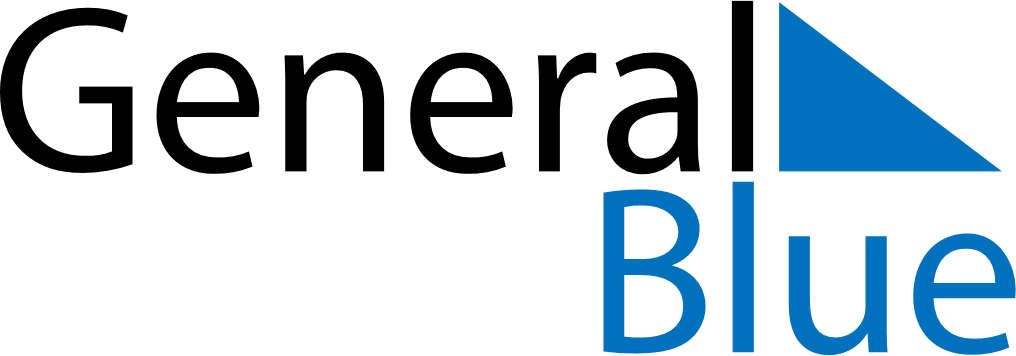 July 2024July 2024July 2024July 2024July 2024July 2024La Verrie, FranceLa Verrie, FranceLa Verrie, FranceLa Verrie, FranceLa Verrie, FranceLa Verrie, FranceSunday Monday Tuesday Wednesday Thursday Friday Saturday 1 2 3 4 5 6 Sunrise: 6:13 AM Sunset: 10:02 PM Daylight: 15 hours and 49 minutes. Sunrise: 6:13 AM Sunset: 10:02 PM Daylight: 15 hours and 48 minutes. Sunrise: 6:14 AM Sunset: 10:02 PM Daylight: 15 hours and 47 minutes. Sunrise: 6:15 AM Sunset: 10:01 PM Daylight: 15 hours and 46 minutes. Sunrise: 6:15 AM Sunset: 10:01 PM Daylight: 15 hours and 45 minutes. Sunrise: 6:16 AM Sunset: 10:00 PM Daylight: 15 hours and 44 minutes. 7 8 9 10 11 12 13 Sunrise: 6:17 AM Sunset: 10:00 PM Daylight: 15 hours and 43 minutes. Sunrise: 6:18 AM Sunset: 10:00 PM Daylight: 15 hours and 41 minutes. Sunrise: 6:19 AM Sunset: 9:59 PM Daylight: 15 hours and 40 minutes. Sunrise: 6:19 AM Sunset: 9:58 PM Daylight: 15 hours and 39 minutes. Sunrise: 6:20 AM Sunset: 9:58 PM Daylight: 15 hours and 37 minutes. Sunrise: 6:21 AM Sunset: 9:57 PM Daylight: 15 hours and 36 minutes. Sunrise: 6:22 AM Sunset: 9:56 PM Daylight: 15 hours and 34 minutes. 14 15 16 17 18 19 20 Sunrise: 6:23 AM Sunset: 9:56 PM Daylight: 15 hours and 32 minutes. Sunrise: 6:24 AM Sunset: 9:55 PM Daylight: 15 hours and 30 minutes. Sunrise: 6:25 AM Sunset: 9:54 PM Daylight: 15 hours and 29 minutes. Sunrise: 6:26 AM Sunset: 9:53 PM Daylight: 15 hours and 27 minutes. Sunrise: 6:27 AM Sunset: 9:52 PM Daylight: 15 hours and 25 minutes. Sunrise: 6:28 AM Sunset: 9:52 PM Daylight: 15 hours and 23 minutes. Sunrise: 6:29 AM Sunset: 9:51 PM Daylight: 15 hours and 21 minutes. 21 22 23 24 25 26 27 Sunrise: 6:30 AM Sunset: 9:50 PM Daylight: 15 hours and 19 minutes. Sunrise: 6:31 AM Sunset: 9:49 PM Daylight: 15 hours and 17 minutes. Sunrise: 6:33 AM Sunset: 9:47 PM Daylight: 15 hours and 14 minutes. Sunrise: 6:34 AM Sunset: 9:46 PM Daylight: 15 hours and 12 minutes. Sunrise: 6:35 AM Sunset: 9:45 PM Daylight: 15 hours and 10 minutes. Sunrise: 6:36 AM Sunset: 9:44 PM Daylight: 15 hours and 8 minutes. Sunrise: 6:37 AM Sunset: 9:43 PM Daylight: 15 hours and 5 minutes. 28 29 30 31 Sunrise: 6:38 AM Sunset: 9:42 PM Daylight: 15 hours and 3 minutes. Sunrise: 6:40 AM Sunset: 9:40 PM Daylight: 15 hours and 0 minutes. Sunrise: 6:41 AM Sunset: 9:39 PM Daylight: 14 hours and 58 minutes. Sunrise: 6:42 AM Sunset: 9:38 PM Daylight: 14 hours and 55 minutes. 